ПАМЯТКА ДЛЯ РОДИТЕЛЕЙ!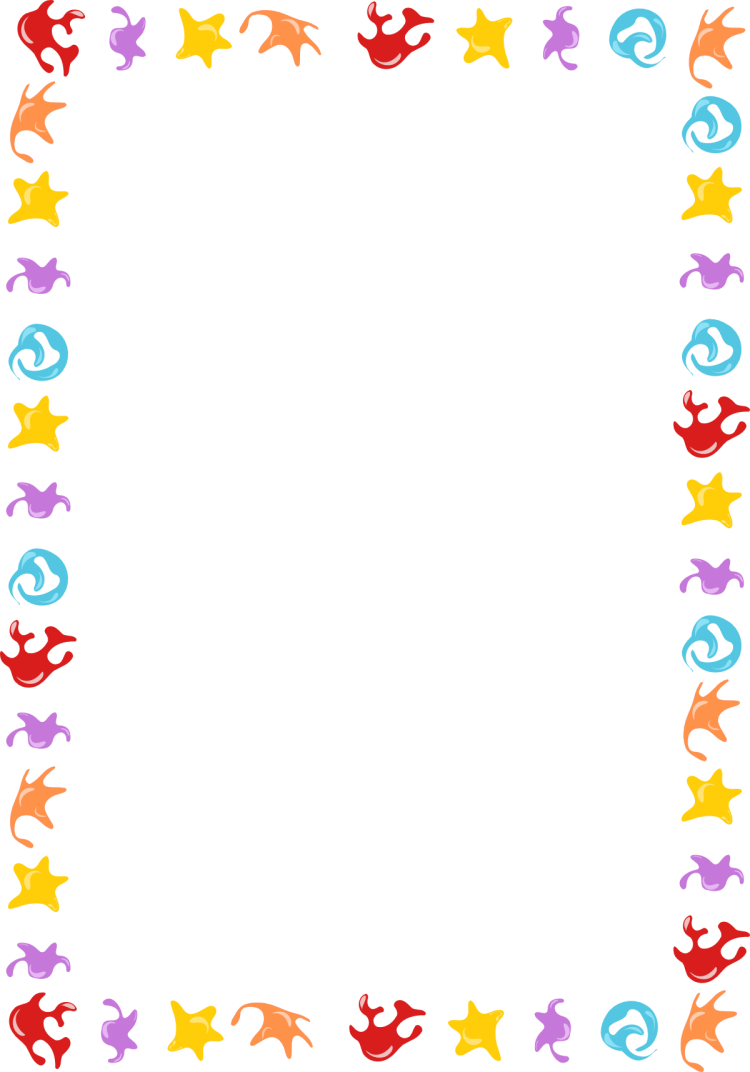 Основы нравственных отношений в семье:1. Проявляйте интерес к жизни и проблемам ребенка – подражая, он очень скоро вернет это Вам.2. Будьте искренними - Ваши показные вежливость и чуткость к окружающим легко распознаются ребенком, и он учится лжи и лицемерию.3. Поступайте с другими людьми тактично, будьте терпеливым к чужим недостаткам – это будет для вашего ребенка уроком доброты и человечности.4. Не говорите о людях неуважительно, плохо – ребенок вырастет и станет отзываться так же о Вас.5. Поведение – это нравственное мерило человека. Проявляйте благородство при любых обстоятельствах. Станьте примером для своего ребенка.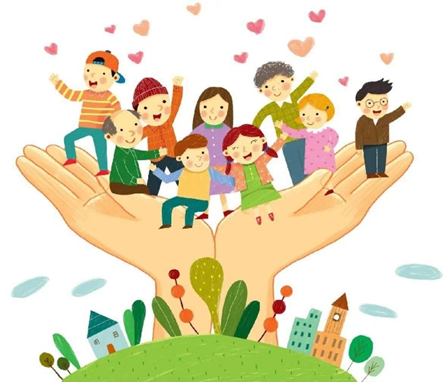 Правила общения в семье:1. Начинайте утро с улыбки.2. Не думайте о ребенке с тревогой.3. Умейте «читать» ребенка.4. Не сравнивайте детей друг с другом.5. Хвалите часто и от души.6. Отделяйте поведение ребенка от его сущности.7. Испытывайте радость от совместной с ребенком деятельности.8. Дайте понять ребенку, что он самый любимый и желанный в семье.9. Не будьте равнодушным к внутреннему миру и переживаниям своих детей.10. Старайтесь не показывать детям свои отрицательные эмоции, не подавайте дурной пример. 11. Старайтесь не создавать таких ситуаций, в которых ребенок может проявить свое негативное поведение.ПАМЯТКА ДЛЯ РОДИТЕЛЕЙ     Нужно:Принимать ребенка таким, каков он есть, чтобы при любых обстоятельствах он был уверен в неизменности вашей любви к нему. Стремиться понять, о чем он думает, чего хочет, почему ведет себя так, а не иначе.Внушать ребенку, что он все может, если только поверит в себя и будет работать.Понимать, что в любых проступках ребенка следует винить, прежде всего, себя.Не пытаться «лепить» своего ребенка, а жить с ним общей жизнью; видеть в нем личность, а не объект воспитания.Чаще вспоминать, какими были вы в возрасте вашего ребенка.Помнить, что воспитывают не ваши слова, а ваш личный пример.      Нельзя: Рассчитывать на то, что ваш ребенок будет самым лучшим и способным. Он не лучше и не хуже, он другой, особенный.Относиться к ребенку как к сбербанку, в который родители выгодно вкладывают свою любовь и заботу, а потом получают ее обратно с процентами.Ждать от ребенка благодарности за то, что вы его родили и выкормили, он вас об этом не просил. Использовать ребенка как средство для достижения пусть самых благородных (но своих) целей.Рассчитывать на то, что ваш ребенок унаследует ваши интересы и взгляды на жизнь (увы, они генетически не закладываются).Относиться к ребенку как к неполноценному человеку, которого родители могут по своему усмотрению лепить.Перекладывать ответственность за воспитание на воспитателей, бабушек и дедушек!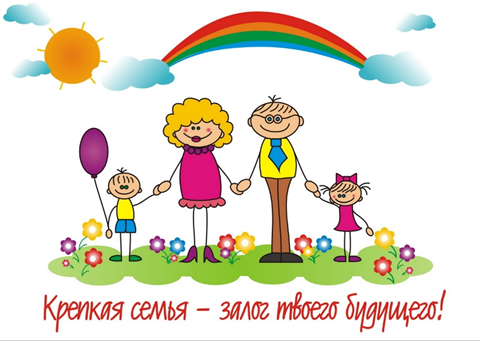 